NORTHANTS   BASKETBALL   CLUB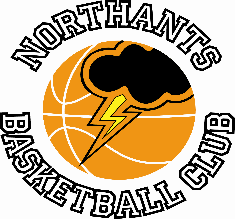 PRESS RELEASEBig weekend for “Thunder” Under 15 and Under 13’sYouth Basketball League Play OffsWith the official and unofficial basketball England Play Offs done and dusted attention turns to the Youth Basketball League’s end of season programme with two teams from the Northants Club involved in the action.The “Thunder” Under 13’s have enjoyed a perfect season winning all sixteen of their games to claim the South Conference title. In the Play Off semi final “Thunder” will take on West Bromwich Basketball, the second placed from the North Conference. West Bromwich lost just two games over the course of the season and actually beat the champions Tamworth “Tigers” on their own court.So, a tough encounter in prospect for Coach Steven Matthew’s team who will have to be at their best if they are to advance to the Finals.The Play Offs are being staged in Hereford and with an early tip off this would have meant leaving Northampton very early in the morning. The decision was made that the players and their parents should stay overnight in Hereford so the team will feel very much like a professional outfit and have a team meal together on Saturday night.The “Thunder” Under 15’s finished third in the Primis (Premier) section of the YBL with a Won 6, Lost 6 record. In Sunday’s Play Offs they will face second placed Leicester “Riders” a team they shared games with over the course of the regular season. Coach Brad Hughes’ team have proved to be a little bit of a Jekyll and Hyde outfit but at their best have the ability to advance to the Final.THIS WEEKEND’S ACTIONSaturday 11th June9-30am			Budding “Ballers”10-30am		Junior “Ballers”11-30am		“Lightning” Girls Development GroupSunday 12th June9-30am			“Storm” Boys Under 13 Development Group	“Thunder” Under 13 and Under 15 Boys travel to Hereford for the YBL Play Off semi-finalsFor further information about this Press Release contact John Collins on +44 7801 533151